# په دې کې یو ځاید کوونټیری حمایت کړل دژوند د ګرانښت په بحرانک¸مرستې فعالې دي ستاسوله پاره د ژوند دګرانښت دبحران په بهیر کې.له بیلونو څخه، ترډوډئ، د ښوونځی ینیفورم یا جامې اونور د کورنۍ الزم اړتیاوې، او روانې روغتیایېمرستې،هېله کوؤ چې د مرستو له غوښتلو څخه دریغونه کړئ.له ډیرو معلوماتو له پاره وکورئ دا:www.coventry.gov.uk/ costoflivingمشورې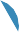 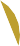 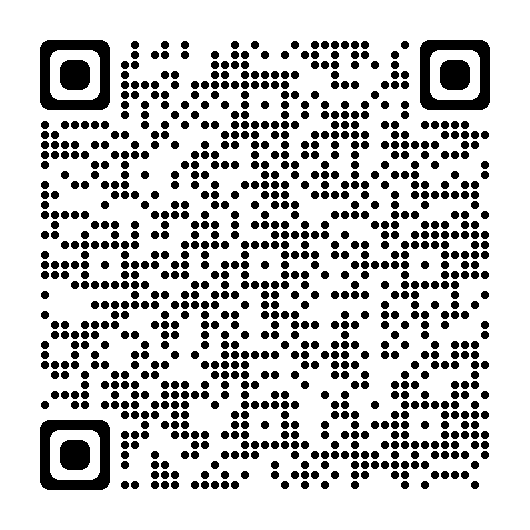 یا اړېکه ونیسئ له: ۳۳۳۴۳۸۵۸۰۸۰مرستهحمایت کړلامتیازونهتود ښه راغالست